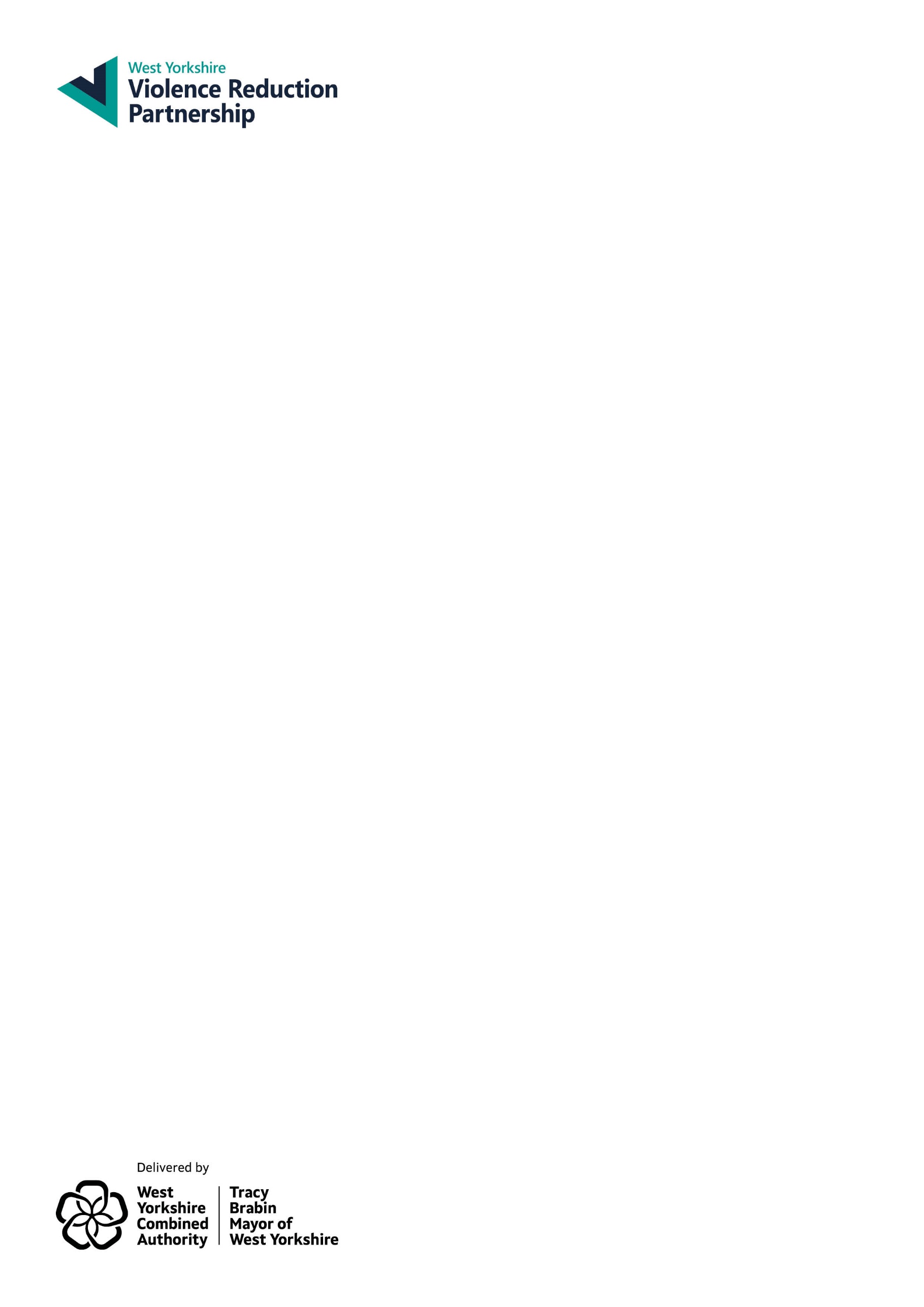 West Yorkshire Response Strategy Refresh 2024Serious Violence: West Yorkshire Strategy for ChangeForewordThe work of the Violence Reduction Partnership (VRP) is intrinsically linked to the delivery of my Police and Crime Plan for West Yorkshire and plays a crucial role.This is why the VRP Response Strategy Refresh 2024 is such an important tool, as it outlines the framework for preventing and reducing serious violence, putting our partnership approach in motion. Informed by the evidence base of the VRP Needs Assessment, it offers a comprehensive understanding of the issues, local needs and how we will collectively respond to them.As you will see, this document identifies a number of key objectives and priorities, setting out, how they will be achieved. Each chime closely with my overall goal as Mayor of West Yorkshire.We are in a stronger position than ever to provide a long-term vision to address serious violence. It means that the interventions which we support across our communities can be planned over an extended period, becoming more established and engrained in our neighbourhoods.You’ll read how the ‘whole family’ and ‘trauma informed’ approach is fundamental to everything we do, and this has to be embedded and interwoven throughout our multi-agency response. We cannot make wholesale change in isolation, and it is vital that we use our combined strength to drive change.For instance, one of the most notable points within this latest iteration of the Response Strategy is the nationwide introduction of the Serious Violence Duty. If we get this right here in West Yorkshire, it could be a defining moment in terms of both the effectiveness and potency of our partnership. The Duty means services must work together to a greater extent, sharing key information, intelligence, knowledge, and data, whilst capturing the views of local people.This is our opportunity to cement that relationship between ‘people and power,’ operating in unison to change cultures and behaviours, which will ultimately save lives. 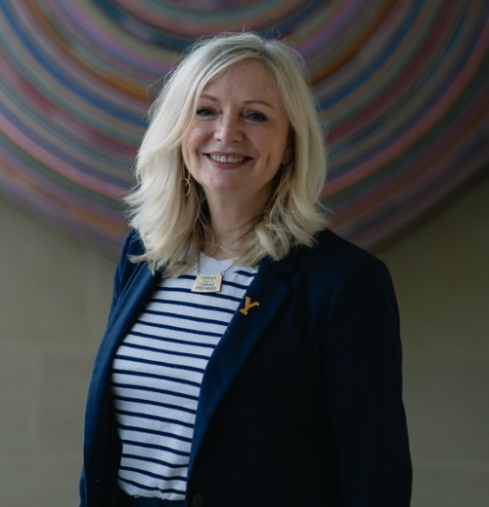 By jointly agreeing our response and bolstering our partnership links, we can be more informed in tackling the root causes of serious violence. In adopting this strategy and embracing its principles, it will undoubtedly lead to lasting change, ensuring our county remains safe, just, and inclusive.Mayor of West Yorkshire, Tracy BrabinBradfordThe effects of violence extend far beyond the immediate victims and perpetrators. It can damage families, disrupt communities, and create a climate of fear and insecurity in neighbourhoods. Whether this is violence in the home or in the community, it is a violation of basic human rights and dignity. Witnessing or experiencing violence damages children and violence will often breed more violence. This may be immediate or much later – often carried out by those that have been victims of violence themselves and who carry the trauma and resentment of their own damaging experiences.Responding to violence is an essential component of neighbourhood renewal and should involve the full partnership spectrum including educating and supporting children throughout their school journey.Councillor Abdul Jabar, Chair of Safer Bradford CalderdaleCalderdale’s Community Safety Partnership welcomes and supports the Response Strategy to Serious Violence across West Yorkshire. The comprehensive plan is crucial for addressing the root causes of violence in our communities, and it represents a significant step forward in ensuring safety of our residents. The approach set out will add value to the work of the Community Safety Partnership in delivering better outcomes for communities. It aims to reduce serious violence with robust enforcement, whilst also taking into account influential factors as to why people commit serious violence in the first instance. Ensuring that, we are able as a partnership to respond with preventative measures in the hope of reducing serious violence occurrences. Councillor Jenny Lynn, Calderdale Community Safety Partnership ChairKirkleesAs Chair of the Kirklees Communities Board and on behalf of all our partners, I welcome the West Yorkshire Response Strategy to tackling violence in West Yorkshire and Kirklees.  Everyone deserves to feel safe in their home and community and in Kirklees we are committed to working in partnership with the West Yorkshire Violence Reduction Partnership to find ways to reduce violence alongside our neighbouring authorities.   Unfortunately, some of our communities have experienced the devastating impact of violent crime which is why this work is so important. There is no simple solution to resolving violent crime, but by working together with our partners and local communities to implement this strategy we can make a difference to the lives of local people and future generations.Councillor Mussarat Pervaiz, Chair of Kirklees Communities BoardLeedsSerious violence is a national problem, and communities across Leeds have been touched by its devastating effects. The violence affecting our communities has many forms, including the drastic and life changing effects of knife crime, domestic abuse and violence against women and girls. These are just some of the symptoms affecting young people and communities in Leeds, and we must acknowledge there are many forms of community harm which remain hidden. Tackling violence and exploitation are, and have historically been, a key focus for Leeds City Council because of the harm this activity causes. The Community Safety Partnership, Safer Leeds and our partners across the city are working hard to address the root causes of the issues, but we know there is more to do and that is our priority as we strive to make Leeds a safer place.  We are especially proud to work in collaboration with our voluntary and community sector and West Yorkshire Combined Authority, valuing the strong relationships we have built.The implementation of this strategy and its vision clearly sets out our priorities to improve the safety in our communities and will be underpinned by a robust action plan that will secure real change for our residents.Councillor Debra Coupar, Deputy Leader, and Executive Member for ResourcesWakefieldWakefield Safer Together Partnership (CSP) hopes the Serious Violence Strategy provides a road map for community safety over the coming years. Wakefield has never been a safer place to live, with much progress already having been made in reducing crime, and protecting those in our communities who are vulnerable. But there is still more we can do. The Wakefield Safer Together Partnership, along with partners, colleagues and stakeholders are committed to delivering on the strategy, which will help to deliver a safer and more confident district, in which we can all live, work and enjoy.Councillor Maureen Cummings, Chair of Wakefield Safer Together Partnership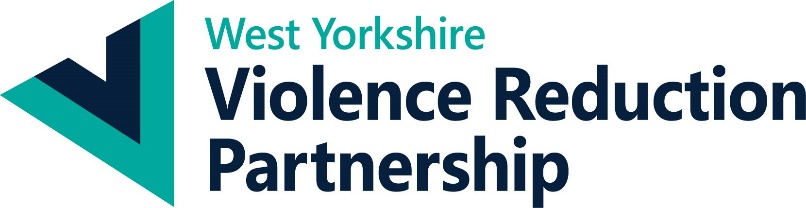 The VRP Response Strategy Refresh 2024 has a fundamental role in addressing serious violence across West Yorkshire, helping us to place the right resources in the right places at the right times. Using insights and evidence from our ‘Strategic Needs Assessment’ and review of ‘Influential Factors’, we can better guide our partners and communities through the challenges faced. It is this deeper understanding and recognition of the issues, that has seen us transform from a ‘Violence Reduction Unit’ into a ‘Violence Reduction Partnership’.  This is more significant than purely a change in name, as it represents a pivotal moment in our approach to respond to serious violence.  It cements our collaborative status and acknowledges the national introduction of the Serious Violence Duty, placing legal requirements on key local agencies. As you will see, this refreshed document sets out how we can work together to identify the issues, using our collective strength to arrive at even stronger outcomes. We know that we remain in a period of economic uncertainty, with many different factors affecting the levels of serious violence across the county. We also know that the issues will not simply go away, and we cannot arrest our way out of the problems.  The impacts of serious violence have implications for every aspect of our lives, cutting across critical strands of infrastructure, public services, and our communities. The Violence Reduction Partnership is therefore uniquely positioned to seek and orchestrate the solutions, but this cannot be achieved in isolation. Sustainability has to be the golden thread that runs throughout our future plans, and it is so crucial that we act as one, in a co-ordinated and considered manner.   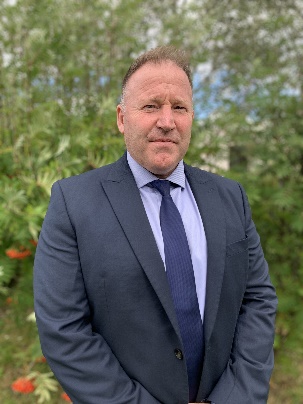 Director of the West Yorkshire Violence Reduction PartnershipDetective Chief Superintendent, Lee Berry ContentsIntroductionThis Strategy provides a West Yorkshire framework for preventing and reducing serious violence. Informed by an evidence base, the strategy sets out our understanding of serious violence, local needs and how we will respond to this using a trauma informed approach.A refresh of our previous annual Serious Violence Response Strategy, this Strategy brings together a more evidenced based, developed, integrated partnership understanding and vision of tackling serious violence. The Response Strategy therefore provides the framework for the work of the Violence Reduction Partnership (VRP), Serious Violence Duty and that for wider West Yorkshire partners.What is serious violence?DefinitionThe annual Strategic Needs Assessment (SNA) and Influential Factors Evidence Synthesis (link to documents to be included once finalised) provides a detailed understanding of serious violence in West Yorkshire. We define serious violence as:“Violence and serious violence include specific crime types where there is the use of physical force or power, threatened or actual, against oneself, another person, or against a group or community.”The specific crime types included in West Yorkshire include homicide, knife crime, personal robbery, gun crime, violence against women and girls, organised crime, sexual exploitation, and domestic abuse.The definition will focus on geographic areas of criminality and specific groups where serious violence, or its threat or impact, is evident; this is children, young adults, women and girls, public places, the night time economy, gangs, and organised crime groups. Why serious violenceContextWest Yorkshire has a population of 2.35m of which 23% are under 18. A county that consists of 5 metropolitan boroughs; Calderdale, Kirklees and the Cities of Bradford, Leeds and Wakefield, West Yorkshire is a diverse region, with people from a range of ethnicities, lifestyles, and backgrounds, bringing great cultural diversity.Our Influential Factors for Serious Violence Evidence Synthesis outline the broad social and economic circumstances that together determine the quality of living, health, wellbeing, and the safety of the population. Deprivation and inequalities around these determinants show strong correlations to adversity and trauma and the root causes of serious violence. West Yorkshire has a significant number of areas experiencing disadvantage and this has been growing in recent years. Reducing inequalities cannot be achieved unless all organisations work together to identify and address these root causes and differences in communities.Local evidence baseInformation exchange, research, and production of annual a West Yorkshire Strategic Needs Assessment, five district profiles and an Influential Factors for Serious Violence evidence review continue to develop our knowledge and understanding of serious violence. We are starting to see some positive outcomes in some crime types and communities from our approach and focus since the first establishment of our Serious Violence Strategy in 2019. We are not however complacent. In West Yorkshire over the last year serious violence increased by 13% compared with the previous 12 months, but numbers remained lower than pre-pandemic levels. Numbers of serious violence and firearms offences were adversely impacted by the trend in use of gel guns in June 2023. There was a concerning trend that violence against children increased at a greater rate than violence against adults. Knife crime overall had reduced both on the previous year and pre-pandemic numbers, except where the victim was a child.There have been more homicide offences recorded in the last year, and numbers of domestic homicides have been increasing over the past 3 years. While knife crime overall has reduced, numbers of the most serious violence offences involving a knife have increased - knife-enabled homicides and attempted murder offences were higher than the previous year and pre-pandemic levels. Overall, 27 people sadly lost their lives to violence in West Yorkshire. In purely monetary terms, the cost of violence in West Yorkshire was just under £1.3 billion.Violence Reduction PartnershipSerious violence has been identified as a priority across West Yorkshire for a number of years. The national Serious Violence Strategy published in 2018 allocated funding to 18 areas, now 20 areas most affected by serious violence. In 2019 securing this Home Office funding support, we established the West Yorkshire VRP and gained further resources to focus on tackling serious violence. The VRP over the last five years has been a catalyst for partners to come together to develop our understanding of serious violence and test approaches to respond to the underlying causes, put in place protective factors to reduce incidents and respond where necessary through enforcement. Through VRP commissioning in 2022/23 we worked with organisations providing 74 interventions and supporting 518 young people aged over 25 years and 30,216 children and young adults 24 years and under. We have also trained 252 professionals to support the work. Appendix 1 provides a fuller overview of the VRP funded and wider partner work to tackle serious violence.In addition to local evaluations undertaken in West Yorkshire to understand ‘what works’ in the context of reducing serious violence, the Home Office appointed Ecorys to undertake a National evaluation of Violence Reduction Activity, the results from the recently published 2022/23 evaluation can be found here.Serious Violence DutyThe Police, Crime, Sentencing and Courts Act 2022 introduced a new Serious Violence Duty as well as amendments to the Crime and Disorder Act 1998. The Duty requires services to work together to share data, intelligence, knowledge, and the views of communities to development an assessment of the root causes of serious violence as well as impact. In response specified partners are required to develop and implement a Serious Violence Strategy. We have grasped this opportunity to work together to prevent and stop violence through jointly planning the response to the Duty, reviewing our partnership arrangements to enable synergy and effective partnership working at Place and West Yorkshire regional level and further developing our needs assessments and consultation. This Strategy responds to the requirements of the Duty.Cross cutting supportThe causes and communities affected by serious violence are far reaching and therefore features as a priority across other service and partnership strategies in West Yorkshire. The landscape to tackling the causes as well as impact of serious violence is complex and addressing trauma, adversity and the root causes is a cross agency response. The VRP, partners and this strategy will strongly align and connect to the Police and Crime Plan 2021-2024, West Yorkshire Plan to tackle Violence Against Women and Girls (VAWG) and work of the West Yorkshire Health and Care Partnership, district Community Safety Strategies, Health and Wellbeing, Safeguarding Plans and emerging Drug and Alcohol Plans. We continue to drive greater connectivity to maximise the collective approach and opportunities to reducing serious violence and enabling sustainable approaches. What do we want to achieve?National aims:The Home Office outlined three key success measures for VRPs and the Serious Violence Duty specified authorities: A reduction in hospital admissions for assaults with a knife or sharp object and especially among those victims aged under 25, A reduction in knife-enabled serious violence and especially among those victims aged under 25, A reduction in all non-domestic homicides and especially among those victims aged under 25 involving knives. Beyond these three success measures, the Home Office allowed for flexibility for partners to adopt a broader definition of serious violence. As such, we have utilised the emerging themes identified through our annual Strategic Needs Assessment and developed a broader, vision, definition and success measures which are reflected in this partnership strategy. Our vision We will reduce serious violence and fear faced by communities across West Yorkshire. We knew when developing our vision that making the most effective impact would take longer than the life course of a one-year strategy, so ahead of the 2022/2023 financial year the Violence Reduction Partnership developed and adopted a 3-year vision:“Across West Yorkshire, we will work together to prevent violence, reduce its harmful impact and where necessary respond with robust enforcement. We will do this by strengthening our partnerships, working with our communities, developing our understanding of the causes of violence, and delivering interventions that make a lasting difference.”Our Objectives We have established a sustainable set of objectives to provide the framework for our focus and delivery and will be underpinned by annual priorities for delivery. Our vision drives our following strategic objectives:Understand the picture of serious violence in West YorkshireEffectively share data with our partnersIntervene early to prevent serious violence in the first placeUse evidence of "What works" to tackle the root causes of serious violenceReduce risk and vulnerabilities of individuals, families, and communities to violenceDevelop protective factors which will prevent and reduce serious violenceEnable community and societal responses to serious violenceSustain what works and enhance the system wide response to preventing and tackling serious violenceEnsure that all our partners embed the trauma informed approachOur ApproachWorking togetherThis strategy forms the framework for a partnership response to serious violence. Our approach therefore aims to embed the VRP and Serious Violence Duty through connecting partners, aligning our vision, sharing objectives, and jointly delivering at both region and place. We have a core membership of partners whose roles and responsibilities are central in ensuring a whole system approach. We will continue to identify opportunities to align our vision, objectives, priorities and delivery at both regional level and place. By focusing on the root causes of violence the partnership will support organisations whose responsibilities are to deliver, for example work to tackle VAWG, drugs, county lines, human trafficking, and safeguarding. Key strategic and operational alignment of priorities and delivery across West Yorkshire includes:The West Yorkshire Mayor Pledges and Police and Crime Plan: The West Yorkshire Mayor places women and girls at the heart of her 10 Mayoral Pledges, it is also a priority in the West Yorkshire Police and Crime Plan 2021-2024. This specifically includes a Strategy to address the Safety of Women and Girls. There are further shared commitments to reduce serious violence in the Plan including sexual offences, child sexual exploitation, human trafficking, and county lines. In addition, the continued opportunities to align with Serious Organised Crime and Operation Precision to tackle the root causes which lead to involvement in serious organised crime. This includes Operation Jemlock (Grip) which was established as West Yorkshire Polices’ response to increasing levels of serious violent crime and knife crime, funded through the Home Office Serious Violent Crime fund, and now embedded and co-located within the VRP. Based around evidenced based hotspot policing, the dedicated resources provide targeted enforcement into the hotspots across West Yorkshire. Working closely with Precision Team (Serious Organised Crime), Neighbourhood Policing Teams (NPT) and Early Action Teams (EAT) it supports our early intervention work. This work has also led to innovative partnerships with the implementation of teachable moments and deterrent models.West Yorkshire Health and Care Partnership West Yorkshire Health and Care Partnership is a large integrated care system (ICS) that supports 2.4 million people, living in urban and rural areas. 770,000 are children and young adults (the partnership covers, Bradford and Craven Districts, Calderdale, Kirklees, Leeds, and Wakefield)The West Yorkshire Health and Care Partnership is made up of many different organisations and collaboratives across West Yorkshire, including our Partnership Board which is the Integrated Care Partnership for West Yorkshire. It also contains the NHS West Yorkshire Integrated Care Board (West Yorkshire ICB) which is a statutory NHS organisation. We work collectively with the five districts Integrated Care Partnerships.As a partnership we are committed to taking responsibility collectively and individually to take action to prevent and reduce trauma, adversity, and serious violence, supporting our population to thrive in a healthy, equitable, safe, and sustainable society.The Improving population Health programme has a longstanding commitment with the West Yorkshire Violence Reduction Partnership and a joint Senior Manager Post funded by West VRPFive place-based Community Safety Partnerships: are key partners in the prioritisation, coordination, and delivery at place and as such will be the conduit for named partners under the Serious Violence Duty to deliver at place. These local arrangements are ideally placed to identify, engage, and respond to locally evidenced based need and collaborate with Health and Wellbeing Boards, Safeguarding and Children’s Partnerships in their response. Whilst a set of objectives and priorities have been agreed and provide the West Yorkshire framework for achieving our vision, it is acknowledged that stakeholders and place partnerships will prioritise and deliver different elements. A system wide approach will be taken drawing upon the combined intelligence, knowledge, and skills.Evidence informed Underpinning our whole strategy, focus and delivery, is the development and use of an evidence informed approach. The West Yorkshire VRP provides leadership and strategic coordination to embedding an evidenced based, public health approach to violence reduction in West Yorkshire. Structured with a dedicated research and evidence team at its core, the Knowledge Hub, the VRP seeks to understand and address the inequalities that can lead to involvement in serious violence, improving the safety of all members of our community. During 2024 we will continue to explore how the evidence can inform the work of partners including the local plans in response to the Serious Violence Duty.Trauma informed approachChildren who experience adversity and trauma are at high risk of; poor physical/mental health and emotional wellbeing, substantive increases in adopting anti-social and health-harming behaviours, including serious violence, poor attendance/exclusion at school and decreased educational attainment. There has never been a better time to prioritise the prevention of risk factors on health and wellbeing and increase protective factors as there is now. People are making the connections between the determinants of health and poor outcomes, including the impact on adversity, trauma, and serious violence.The West Yorkshire Adversity Trauma and Resilience Programme is jointly delivered by the West Yorkshire Violence Reduction Partnership and West Yorkshire Health and Care Partnership. Sharing a common commitment with all places and partners across the system to prevent harm and improve the wellbeing of our population, with a particular concern for those who are most vulnerable, facing multiple difficulties, complex needs, and childhood trauma.As a partnership we are committed to deliver our ambition of - of working together with people with lived experience and colleagues across all sectors and organisations to ensure West Yorkshire is a trauma informed and responsive system by 2030 and develop a whole system approach to tackling multiple disadvantage. Child first approachThis document aims to reflect a child first approach that treats ‘children as children’ and is the foundation of an approach to how children should be understood, treated, and supported. This includes making conscious language choices throughout:Anyone under the age of 18 is referred to as a child / children. This is in line with the Children's Act 1989 and the United Nations Convention on the Rights of the ChildAnyone aged 18 - 25 is referred to as a young adultChildren will not be referred to as an offender, instead a child who has offended, to prevent labellingWhole system approachThe World Health Organisation has developed the four-level social-ecological model (individual, relationship, community, and societal) to better understand violence and the effect of potential prevention strategies. It allows an understanding of the range of factors that put people at risk for violence or protect them from experiencing or perpetrating violence. The overlapping rings in the model illustrate how factors at one level influence factors at another level. Our objectives are therefore to work and impact across all levels in an evidence-based approach.Serious violence cannot be tackled in isolation and must be addressed through prevention strategies which address the multiple risk factors which cause and perpetuate violence; as well as promote the protective factors which mitigate against the perpetration and victimisation. We take a public health approach to violence, our approach and interventions focusing on deterrents and protective factors therefore aim to work across individual, relationship, community at the same time. It considers which interventions will be universal (aimed at the general population) and which will be targeted at those more at risk.In addition, we recognise that our approach will also hold to account those who perpetrate serious violence. Our approach will include the role that enforcement and criminal justice can make to this whole system approach.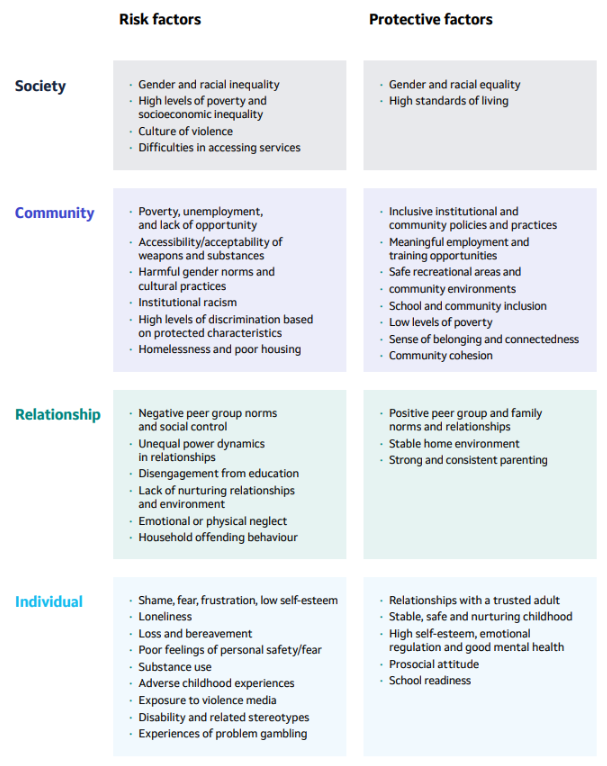 SustainabilityAs we continue to develop our partnership working, we will continue to develop and implement our Sustainability Plan (link to sustainability plan to be included once this Strategy is finalised). We will work together to enable system change and achieve a sustainable approach to tackling serious violence. Through developing and utilising our knowledge and learning we will influence long term system change to respond to serious violence. The assets and strengths of local partnerships and communities in West Yorkshire will be harnessed to coproduce and embed the learning.We recognise that there are no quick solutions to health inequalities and the root causes of serious violence. It is imperative that our investment in communities isn’t therefore just for the short term but provide sustainable protective approaches. Our commissioning of projects and research will demonstrate plans to enable sustainability. Community Engagement We are committed to engaging with our communities and listening to their voices to inform our understanding of local needs, perception, and satisfaction. The joint VRP and partnership Communication and Engagement Strategy provides a comprehensive strategy, that both informs the public of our activities and actively works to bring about behavioural change. This is complemented by a practical engagement plan that ensures our work reflects what West Yorkshire communities want and need. It outlines a clear framework for our approach and the ways in which it will be executed and measured.We want to prevent trauma and adversity, intervene early, and build resilience in communities and coproduce our responses. We recognise it is imperative to work in partnership with our communities and those with lived experience to directly address the impacts of entrenched inequalities. Our communities are our greatest assets with knowledge, skills and networks that are the building blocks of prevention and reducing serious violence and trauma. We will maximise opportunities to work in partnership to support individuals and communities who are at risk of exploitation and violence of organised crime. Coproduction and co-creation will take place at community level with active involvement from the Community Safety Partnerships and local support organisations to ensure that local people are at the heart of the solution. This will take an approach of consult and engage on need; design, deliver and commission in collaboration. What our needs assessment tells usWe are proud of our suite of needs assessments that together provide a detailed analysis of evidence, understanding the risk, impact, views of our communities and need in each of our five districts and across West Yorkshire. Our West Yorkshire Strategic Needs Assessment provides a summary of the contextual understanding of serious violence in West Yorkshire, built on district profiles. This should be read in conjunction with the Influential Factors Evidence Synthesis which provides an insight and understanding of the factors that influence an individual’s chances of becoming a victim and/or perpetrator of serious violence. Priorities We recognise that the risk factors and needs identified through our needs assessments do not neatly fit into headings as there is interconnectivity between areas of need and place-based needs can vary. The following priorities support the national aims, our vision and strategic objectives and provide a framework for us to respond to local and West Yorkshire needs through a common framework. By grouping into the following priorities based on a public health approach we understand the influence the wider social context has on individuals, our communities and for serious violence occurring and will deliver the identified need through this interconnected approach:Individual Relationship Community Society Sustainability and cultural changePriority 1:  Individual Evidence:Our research and data identify a set of risk factors which impact on the vulnerabilities of individuals being involved in serious crime or being a victim. Focusing on the biological, behaviour and personal history factors of individuals our evidence supports that we will have particular focus on:Substance misuse and alcoholCare leaversEducation and exclusionsMental healthNeurodiversityPriority 2: RelationshipsEvidence:A person’s closest social circle such as peers, partners, and family members, influences their behaviour and contributes to their range of behaviour, in addition to being a protective factor for violence and trauma. Examining close relationships that may increase the risk of experiencing violence as a victim or perpetrator. We have identified a number of focus areas for West Yorkshire:Deprivation and the cost-of-living crisisHomelessnessVAWGChild to Parent ViolenceExperiences of sexual violenceDomestic abuse in the householdYoung carersPriority 3:  Community Evidence:This priority focuses on the settings, such as schools, workplaces, and neighbourhoods, in which social relationships occur and seeks to identify the characteristics of these settings that are associated with becoming victims or perpetrators of violence. The needs assessment highlights the following priorities:Place based priorities and delivery including ASB, County Lines, organised crime, carrying a weapon, personal robbery, limited economic opportunitiesLack of access to services and opportunities including mental health provision and a breadth of out of school activitiesOnline spaces including the emerging metaverse and online gamblingSporting violenceNEETPriority 4:  SocietyEvidence:There are a broad range of societal factors that either create a level of acceptance or intolerance for violence including health, economic, cultural and socials norms, and educational. In addition, there are also factors that can create and sustain gaps between different segments of society. Our needs assessment identified the following key areas:NEETCost-of-living crisisHomelessness and overcrowdingSocial norms of children and young adults, women, and violencePriority 5: Sustainability and Cultural ChangeEvidence:Tackling the root causes of serious violence is a long-term approach with the impact not always being felt in the short to medium term. To make longer term impact therefore requires adoption of a trauma informed sustainable approach to serious violence which requires financial as well as cultural sustainability. We therefore need to ensure longevity of our approach and interventions and embedding response to serious violence into operational practice.Austerity measures are continuing to be felt by services. A new way of working within existing financial parameters is therefore required. Working together to create system change and focusing resources on, and in, those communities most at need.The Serious Violence Duty places a responsibility on named partners to deliver strategies to tackle the causes of serious violence further supporting the need for a coordinated approach to system and cultural change.Our ResponseOur delivery will be a mixture of short- and longer-term approaches and delivered through primary, secondary, and tertiary prevention through a trauma informed lens. The responses include a range of integrated partnership response, research, engagement, and interventions. An overview of our delivery is outlined at Appendix 1. But this is not exhaustive, and the further response will be developed in a West Yorkshire and five place based delivery plans.AccountabilityWho will be accountable?The Partnership Executive Group (PEG) chaired by West Yorkshire Deputy Mayor has overall oversight of serious violence. Comprising of West Yorkshire strategic leaders, it brings the highest level of accountability in the region. A partnership with responsibilities extending to Serious Organised Crime, Reducing Reoffending, VAWG and Drugs and Alcohol also ensures the necessary connectivity.The VRP is accountable to the Home Office and hosted by West Yorkshire Combined Authority. The work of the VRP is further supported and overseen through the West Yorkshire Serious Violence Reduction Executive Steering Group. Reporting to the PEG this group includes the ‘core membership’ as for VRPs required by the Home Office, Serious Violence Duty specified authorities, and wider partners who contribute to our understanding and system approach to serious violence. Having responsibility for decisions relating to the VRP, Serious Violence Duty, this membership provides a strategic framework, sharing best practice and alignment with district operational delivery such as the work of the Community Safety Partnerships. The operational delivery of priorities is developed and overseen by a Partnership Delivery Group and the five place-based Community Safety Partnerships. The breadth of partner involvement in these partnerships provides an opportunity to share understanding and maximise opportunities for the implementation of the priorities.Our network of partners and connecting partnerships are broad but there are always opportunities to develop this further. The serious violence duty places a new emphasis on the role and contribution of partners. Therefore, as our partnership continues to mature, we are further developing clarity on the roles and responsibilities of partners and our accountability structures. We will help partners to meet Home Office and statutory duty requirements as well embedding our partners as active participants in decision making at different levels. This will ensure that we can simplify and maximise opportunities of the roles of our core members and delivery structures.What will we measure?The use of data and intelligence is at the heart of our public health response to serious violence. We use our knowledge to plan and design our response; in our implementation and delivery; as well as informing the monitoring of implementation and impact we make on serious violence.We monitor the performance of our interventions, learn from the implementation of our actions, and understand the impact that it has upon communities. Our Theory of Change model outlines the outcomes and impacts that we are aiming to achieve through our inputs and activities.How we will measure our workThe VRP Knowledge Hub take a central role, in collaboration with our partners, of facilitating the robust evidence base and analysis through hosting a data dashboard; production of Strategic Needs Assessments supplemented by Place based profiles and Influential Factors; commissioning evaluation and undertaking research projects; and through community engagement and gaining their feedback. Utilising our evaluation and review we are accountable for our delivery through our governance arrangements. We continue to use this intelligence and community feedback to inform ongoing quality improvements to our approach, transformation, and sustainability of our work.Appendix 1: Violence Reduction Partnership and Serious Violence Duty Funded Initiatives 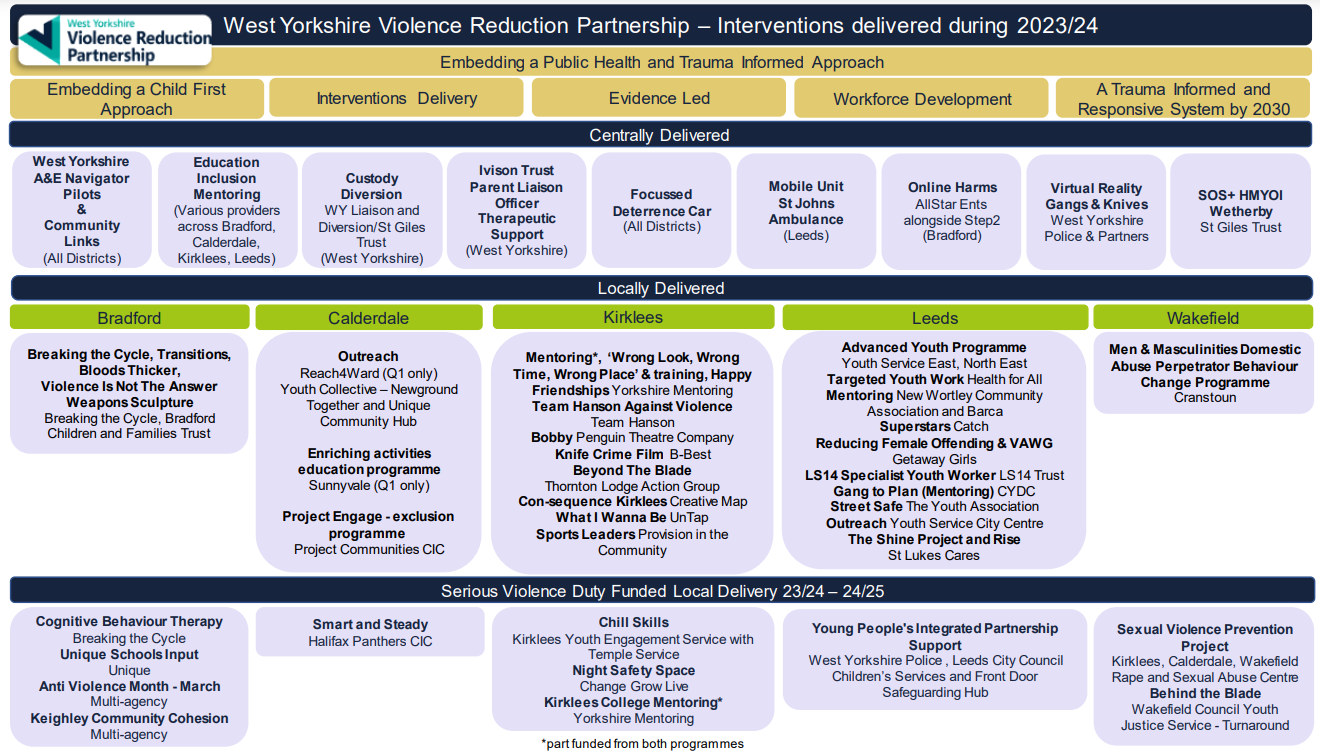 Appendix 2: Delivery from the wider Violence Reduction Partnership against Response Strategy prioritiesPlease note this list is not exhaustive and is being developed across the partnership.DistrictProjectOrganisationIndividualRelationshipCommunitySocietyWest Yorkshire Operation Jemlock - targeted patrolsWest Yorkshire PoliceWest Yorkshire WYFRS Youth Interventions - The team deliver targeted interventions and programmes to young people most likely to use or instigate the use of blue light services now or at some point in their lives. A substantial programme of delivery has and continues to take place across the county including short talks, adult programmes, Shout, Grit, Fire Fit , Fire work to mention a fewWest Yorkshire Fire and Rescue ServiceWest Yorkshire Child focussed Multi-Agency Child Exploitation (MACE) Meetings Childrens services West Yorkshire Contextual Multi-Agency Child Exploitation (MACE) Meetings - themes, trends, places, spaces, peer groups and suspected/ known perpetrators linked to exploitation concernsChildrens services West Yorkshire Domestic Violence: Multi-Agency Risk Assessment Conferences (MARAC) Local authorities with statutory and third sector partnersWest Yorkshire Domestic Violence: Daily Risk Assessment Meetings (DRAM)Local AuthoritiesWest Yorkshire Domestic Violence: Support in Safe Accommodation projectsLocal AuthoritiesWest Yorkshire Early Action Hubs - 3 early Action Hubs working in partnership with the Local Authority, Youth Justice Service, Crime Reduction Officer and Safer Schools Officers, utilise intelligence to focus and shape intervention to prevent the escalation of offendingWest Yorkshire PoliceWest Yorkshire Pol-Ed - a PSHE resource which is produced by PHSE subject matters experts (by teachers for teachers) to ensure the required parts of the curriculum are covered with the knowledge that all material is legally checked by legal experts to ensure that it is accurate.West Yorkshire PoliceWest Yorkshire OP Autumnglow - Initiative tackling most serious violence in the night time economyWest Yorkshire Police West Yorkshire Wrong Look, Wrong Place, Wrong Time programme and train the trainer initiativeYorkshire MentoringBradfordAnti Violence Month (15th March- 15th April 2024) Youth Justice Service & PartnersBradfordFlow State Create - self expression and identityYouth Justice Service BradfordSPARK! summer campYouth Justice ServiceBradfordBradford & District Knife Replacement schemeYouth Justice Services, Domestic Abuse & Sexual Violence Team & The PoliceBradfordPeer Action CollectiveBradford City Community Football FoundationBradfordKicksBradford City Community Football FoundationBradfordBrew ProjectInvictus Well-BeingBradfordHolmewood ProjectWYFRSBradfordBonfire / ASB 2023WYFRS & BCFC Community FoundationBradfordNew Burdens is MARAC NavigatorsBridge ProjectBradfordDance UnitedDance UnitedBradfordLotus Project - 1-1 navigator work with Sex workersBridge ProjectBradfordASB projectBradford Bulls foundationBradfordYoung person IDVA - 1-1 work with young people that are victims of domestic abuseJamesBradfordOnTrack Community InitiativeOn TrakBradfordPSHE/After school wellbeing inputsBradford Council/UniqueBradfordCBTBradford Council / Breaking the cycleBradfordInspired Young and Healthy PeopleInspired Young and Healthy PeopleBradfordHimmat ProjectHimmat Alternative education and youth workBradfordKhidmatt project Muslim women in prison projectKhidmatt centreBradfordMIND in BradfordYouth in mindBradfordPrism youth projectPrismBradfordPlace 2BeBradfordTransitions workBreaking The CycleBradfordMentoring workBreaking The CycleBradfordWeapons SculptureBreaking The CycleBradfordConsequence cardsBreaking The CycleBradfordOperation Sweetgill - Targeted disruptionWest Yorkshire PoliceBradfordOntrak - 6 week diversion course.West Yorkshire Police / CharityBradfordCommando Joes - early intervention for those young people disengaged with their education, alongside pupils who excel academically, specialising in behaviour management, growth-mindset development and life skills education.Bradford SAFE TaskforceBradfordSchool-Home Support to improve low attendance and persistent absence rates.Bradford SAFE TaskforceBradfordYouth Engage Support (Y.E.S Project) education and mentoring support for young people who are at risk of disengaging from educationBradford SAFE TaskforceBradfordEducation Psychology - work with children and young people, and with the adults who are involved with them, in order to improve educational outcomes.Bradford SAFE TaskforceBradfordGender-Specific MentoringBradford SAFE TaskforceBradfordBD4 Attendance Project        Bradford SAFE TaskforceBradford Op. Nocturnal - The Evening and Nightime Economy operation for Bradford City CentreWest Yorkshire PoliceBradford BD3 Unite - Clear Hold BuildWest Yorkshire PoliceBradford School engagement Programme West Yorkshire Police / Bradford City Community foundation (BCCF)Bradford Newby primary Youth sessionsWest Yorkshire Police / Bradford City Community foundation (BCCF)Bradford Op Sicklearm- Bfd South - targeted disruptionWest Yorkshire PoliceCalderdaleBonfire Night Disorder outreach programmeUnique Community Hubs CalderdaleFirst Aid Training related to weapons injuries Street DoctorsCalderdaleBehind the BladeSkills for YouthCalderdaleSunnyvale - engagement and activity programmeSunnyvaleCalderdaleOperation Hockville - Neighbourhood and partnership operation looking at agreed priorities and serious violence hotspotsWest Yorkshire PoliceCalderdaleOperation Hopeland - Visibility and engagementWest Yorkshire PoliceCalderdaleOperation Halycon - Night time economy targeted operation including provision for women, children and vulnerable peopleWest Yorkshire PoliceCalderdaleWeapons AwarenessStreetwise Resources KirkleesNorthfield Hall StewardingConflict Resolution / Local Services 2 YouKirkleesYoung Leaders Youth Hub and webcastingPositive StepzKirkleesYouth Support ProgrammeTeam KickstartKirkleesBoxing sessionEmpowerKirkleesOpen Access Youth Activity Brackenhall Community TrustKirkleesEngagement fun dayUnity Day KirkleesYouth Football ProjectYorkshire Community Development CICKirkleesYouth wellbeing hubTemple Well being CICKirkleesAshbrow Parent Advocacy NetworkKirklees Local TVKirkleesCommunity Cooking Classes (6 months)Huddersfield African Community FoundationKirkleesIntro to Mental HealthPhil JamesKirkleesTrusted adultsLocal services 2 youKirkleesConscious BoysConscious YouthKirkleesSafe Zone -Thornton Lodge Community CentreYorkshire Wellbeing Skills GroupKirkleesHealthy Relationships programmeYorkshire Childrens CentreKirkleesLolaPenguin Acting & Theatre ProductionsKirkleesKirklees Young People Advocacy & Prevention ProjectKirklees and Calderdale rape and sexual abuse centreKirkleesActive By stander and allyship training Freedom Personal Safety CICKirkleesPolice patrols VAWGWest Yorkshire PoliceKirkleesMotorbike Education ProgrammeBumpy/ KickstartKirkleesMale behaviour change projectProject ZeroKirkleesStreet Marshalls - Night time economySafer KirkleesKirklees Kickstart Events - Community camping tripKickstart Kirklees Youth provision at Northfield HallPositive StepzLeeds The safe project - supporting young people to be safe and free from child exploitationLCC Childrens services Leeds Guiding a new generation ( G.A.N.G ) WYP  and Chapeltown Youth Development  Centre Leeds Clear Hold Build - Harehills WYP and Partners Leeds Operation Aspenglen - Serious Youth ViolenceWYPLeeds Youth Alliances  x3 (East, South, West)LCC and Third sector Leeds Leeds Domestic Violence ServiceLCCLeeds Ask for Angela LeedsSafer Leeds/Women & Girls Alliance LeedsLeeds WalkSafe LeedsSafer LeedsLeeds Women's Night Safe SpaceSafer Leeds/Women & Girls Alliance LeedsLeeds NightSafe MarshallsSafer Leeds/BACILLeeds NightSafe Leeds OperationsSafer Leeds Partners inc. BACILLeeds DaySafe Leeds OperationsSafer Leeds Partners inc. BACILLeeds Children and Young People's Problem Solving Group - City CentreLCC Children & Families/LASBTLeeds Street SupportSafer LeedsLeeds Street Sex Work PartnershipSafer Leeds Leeds Switch onto Women's SafetyLeeds Women's AidWakefield Men & Masculinities Domestic Abuse Perpetrator Group ProgrammeCranstounWakefield ‘Sexual Violence Prevention Project’KRASACWakefield Behind the Knife Wakefield Council Youth Justice Service - Turnaround  Wakefield CBT for victims and perpetrators of domestic abuse  Rosalie Ryrie Foundation
 (Via ICB) 